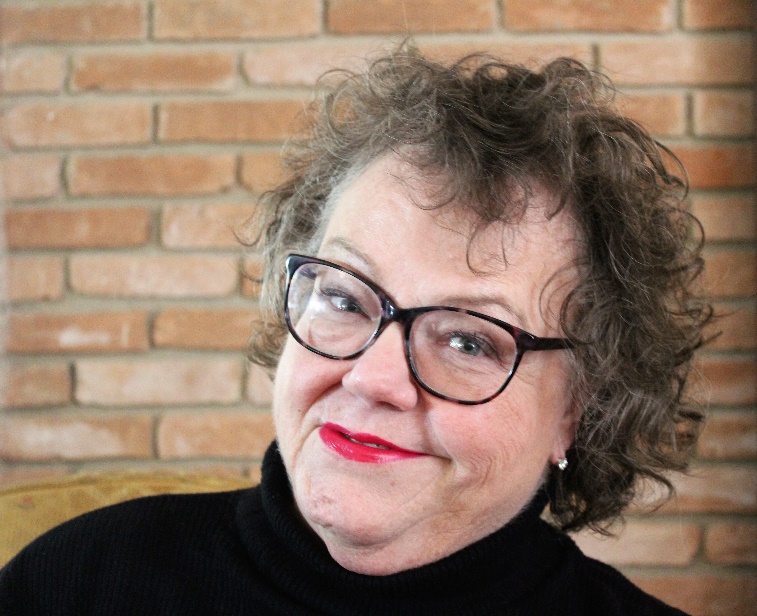 Sallie WatsonPhone: (210) 826-3296E-mail: presbyter@missionpby.orgSallie Sampsell Watson is the General Presbyter for Mission Presbytery, the gathering of saints in 134 congregations in the southern fifth of Texas. She holds the Master of Divinity degree from Austin Presbyterian Theological Seminary, the Doctor of Ministry degree from McCormick Theological Seminary, and the honorary Doctor of Divinity from Austin College. She has now spent more than 30 years in ministry, having served in leadership for three presbyteries as well as for congregations in Texas, California, and Utah. Paul and Sallie just celebrated their 26th wedding anniversary. They share their lives with two “children,” Alex (20) and Meredith (19), as well as with Ruby the Cat. 